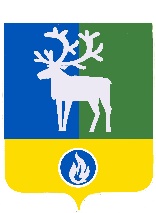 СЕЛЬСКОЕ ПОСЕЛЕНИЕ ВЕРХНЕКАЗЫМСКИЙБЕЛОЯРСКИЙ РАЙОНХАНТЫ-МАНСИЙСКИЙ АВТОНОМНЫЙ ОКРУГ – ЮГРАпроектСОВЕТ ДЕПУТАТОВСЕЛЬСКОГО ПОСЕЛЕНИЯ ВЕРХНЕКАЗЫМСКИЙРЕШЕНИЕот __ декабря 2020 года                                                                                                            № __О внесении изменения в приложение к решению Совета депутатов                                  сельского поселения Верхнеказымский от 30 сентября 2020 года № 27В соответствии со 31 Федерального закона от 6 октября 2003 года № 131-ФЗ «Об общих принципах организации местного самоуправления в Российской Федерации», статьей 12 устава сельского поселения Верхнеказымский Совет депутатов сельского поселения Верхнеказымский р е ш и л:1. Внести в приложение «Порядок назначения и проведения опроса граждан в сельском поселении Верхнеказымский» к решению Совета депутатов сельского поселения Верхнеказымский от 30 сентября 2020 года № 27 «Об утверждении Порядка назначения                 и проведения опроса граждан в сельском поселении Верхнеказымский» изменение, изложив его в редакции, согласно приложению к настоящему решению2. Опубликовать настоящее решение в бюллетене «Официальный вестник сельского поселения Верхнеказымский».3. Настоящее решение вступает в силу после его официального опубликования, но не ранее 1 января 2021 года.Глава сельского поселения Верхнеказымский                                                        Г.Н.БандысикПРИЛОЖЕНИЕк решению Совета депутатовсельского поселения Верхнеказымскийот __ декабря 2020 года № __«ПРИЛОЖЕНИЕк решению Совета депутатовсельского поселения Верхнеказымскийот 30 сентября 2020 года № 27П О Р Я Д О Кназначения и проведения опроса граждан в сельском поселении ВерхнеказымскийНастоящий Порядок назначения и проведения опроса граждан в сельском поселении  Верхнеказымский (далее – Порядок) принят в соответствии со статьей 31 Федерального закона от 6 октября 2003 № 131-ФЗ «Об общих принципах организации местного самоуправления в Российской Федерации», Законом Ханты-Мансийского автономного округа - Югры от 27 апреля 2016 № 37-оз «Об отдельных вопросах назначения и проведения опроса граждан в муниципальных образованиях Ханты-Мансийского автономного округа – Югры»,  статьей 12 устава сельского поселения Верхнеказымский, определяет порядок назначения и проведения опроса граждан в сельском поселении Верхнеказымский, как одной из форм непосредственного участия населения в осуществлении местного самоуправления.1. Общие положения1.1.  Под опросом граждан в настоящем Порядке понимается выявление мнения населения и его учет при принятии решений органами местного самоуправления сельского поселения Верхнеказымский и должностными лицами местного самоуправления сельского поселения Верхнеказымский (далее – поселение), а также органами государственной власти Ханты-Мансийского автономного округа – Югры.1.2. Опрос граждан проводится на всей территории поселения или на части его территории.1.3. В опросе граждан имеют право участвовать жители поселения, обладающие избирательным правом (далее – участники опроса).В опросе по вопросу выявления мнения граждан о поддержке инициативного проекта вправе участвовать жители поселения или его части, в которых предлагается реализовать инициативный проект, достигшие шестнадцатилетнего возраста.1.4. Жители поселения участвуют в опросе граждан на равных основаниях, посредством формы прямого волеизъявления. Каждый участник опроса обладает одним голосом и непосредственно участвует в опросе.1.5. Участие в опросе граждан является свободным и добровольным. В ходе опроса никто не может быть принужден к выражению своих мнений и убеждений или отказу от них.1.6. Подготовка, проведение и установление результатов опроса граждан осуществляется на основе принципов законности, открытости и гласности.2. Назначение опроса граждан2.1. Опрос граждан проводится по инициативе:2.1.1 Совета депутатов сельского поселения Верхнеказымский (далее – Совет поселения) или главы сельского поселения Верхнеказымский (далее – глава поселения) – по вопросам местного значения;2.1.2 органов государственной власти Ханты-Мансийского автономного округа - Югры - для учета мнения граждан при принятии решений об изменении целевого назначения земель поселения для объектов регионального и межрегионального значения;2.1.3 жителей поселения или его части, в которых предлагается реализовать инициативный проект, достигших шестнадцатилетнего возраста, – для выявления мнения граждан о поддержке данного инициативного проекта.2.2. Инициатор опроса, указанный в пункте 2.1 настоящего раздела (за исключением Совета поселения), обращается с письменным ходатайством о выдвижении инициативы о назначении опроса в Совет поселения.Совет поселения оформляет соответствующее решение о выдвижении инициативы о назначении опроса.2.3. Ходатайства главы поселения, органов государственной власти Ханты-Мансийского автономного округа – Югры и решение Совета поселения о выдвижении инициативы о назначении опроса должны содержать формулировку вопроса (вопросов), предлагаемого (предлагаемых) при проведении опроса, и наименование территории, на которой предлагается проведение опроса.Формулировка вопроса (вопросов), предлагаемого (предлагаемых) при проведении опроса, должна исключать его (их) множественное толкование.2.4. Совет поселения не позднее одного месяца с момента регистрации ходатайства о выдвижении инициативы о назначении опроса принимает решение о назначении опроса. Для проведения опроса может использоваться официальный сайт органов местного самоуправления сельского поселения Верхнеказымский в информационно-телекоммуникационной сети «Интернет».В решении о назначении опроса устанавливаются:2.4.1 дата и сроки проведения опроса;2.4.2 формулировка вопроса (вопросов), предлагаемого (предлагаемых) при проведении опроса;2.4.3  методика проведения опроса;2.4.4  форма опросного листа;2.4.5  минимальная численность жителей поселения, участвующих в опросе;2.4.6  территория проведения опроса;2.4.7 порядок идентификации участников опроса в случае проведения опроса                    с использованием официального сайта органов местного самоуправления сельского поселения Верхнеказымский в информационно-телекоммуникационной сети «Интернет.2.5. Совет поселения принимает решение об отказе в назначении опроса в случаях:2.5.1 выдвижения инициативы о проведении опроса ненадлежащими субъектами;2.5.2 внесения вопроса, который не может быть предметом опроса.2.6. Жители поселения должны быть проинформированы о проведении опроса не менее чем за десять дней до дня его проведения путем официального опубликования решения Совета поселения о проведении опроса в бюллетене «Официальный вестник сельского поселения Верхнеказымский» и на официальном сайте органов местного самоуправления сельского поселения Верхнеказымский в информационно-телекоммуникационной сети «Интернет».3. Порядок проведения опроса граждан3.1. Опрос проводится не позднее трех месяцев со дня принятия решения о назначении опроса Советом поселения.3.2. Опрос проводится по месту жительства участников опроса в срок, определенный решением Совета поселения о назначении опроса.3.3. Проведение опроса осуществляется с соблюдением порядка, определенного Законом Ханты-Мансийского автономного округа – Югры от 27 апреля 2016 № 37-оз 
«Об отдельных вопросах назначения и проведения опроса граждан в муниципальных образованиях Ханты-Мансийского автономного округа – Югры», уставом сельского поселения Верхнеказымский и настоящим Порядком.3.4. Подготовку, проведение и установление результатов опроса граждан осуществляет комиссия по проведению опроса граждан.3.5. Состав комиссии по проведению опроса граждан формируется Советом поселения с учетом предложений инициаторов проведения опроса граждан.3.6.  Председатель и секретарь комиссии по проведению опроса граждан избираются открытым голосованием простым большинством голосов на первом заседании комиссии из числа членов комиссии по проведению опроса граждан.3.7. Комиссия по проведению опроса граждан:3.7.1 организует проведение опроса граждан в соответствии с требованиями настоящего Порядка;3.7.2 осуществляет контроль за соблюдением прав населения поселения на участие в опросе граждан;3.7.3 обеспечивает изготовление опросных листов по форме, указанной в решении Совета поселения о назначении опроса граждан;3.7.4 при необходимости привлекает иных лиц к организации проведения опроса граждан;3.7.5 подводит итоги опроса граждан;3.7.6 передает результаты опроса граждан инициатору проведения опроса и в Совет поселения;3.7.7 осуществляет иные полномочия, связанные с организацией проведения опроса.3.8.  Опрос проводится путем заполнения опрашиваемым опросного листа.3.9. Комиссия по проведению опроса граждан устанавливает итоги опроса путем обработки полученных данных и составляет протокол, в котором указываются:3.9.1 дата составления протокола;3.9.2 дата и сроки проведения опроса;3.9.3 территория опроса;3.9.4 формулировка вопроса, предлагаемого при проведении опроса;3.9.5 число граждан, принявших участие в опросе;3.9.6 результаты опроса.3.10. Протокол подписывается председателем, секретарем и членами комиссии по проведению опроса граждан.3.11. Если опрос проводится по нескольким вопросам, то подсчет результатов и составление протокола по каждому вопросу производится отдельно.3.12. В течение семи дней со дня окончания опроса комиссия по проведению опроса граждан направляет по одному экземпляру протокола установления результатов опроса инициатору проведения опроса и в Совет поселения. Оригиналы опросных листов передаются комиссией по проведению опроса в Совет поселения. Совет поселения обеспечивает официальное опубликование результатов проведения опроса в бюллетене «Официальный вестник сельского поселения Верхнеказымский» и размещение на официальном сайте органов местного самоуправления сельского поселения Верхнеказымский в информационно-телекоммуникационной сети «Интернет» в течение пяти дней, с момента получения результатов опроса.3.13. Опрос признается недействительным, если более 50 процентов опросных листов, заполненных участниками опроса, признаны недействительными. Опросный лист признается недействительным по следующим основаниям:3.13.1 не содержит данных об опрашиваемом;3.13.2 не содержит подписи опрашиваемого;3.13.3 содержит записи, по которым невозможно достоверно установить мнение опрашиваемого;3.13.4 форма опросного листа не соответствует форме, установленной Советом поселения.3.14. Опрос признается несостоявшимся в случае, если число граждан, принявших участие в опросе, меньше минимального числа граждан, установленного в решении Совета поселения о назначении опроса.4. Финансирование мероприятий, связанных с подготовкой 
и проведением опроса граждан4.1. Финансирование мероприятий, связанных с подготовкой и проведением опроса, осуществляется:4.1.1 за счет средств местного бюджета – при проведении опроса по инициативе Совета поселения или главы поселения или жителей поселения;4.1.2 за счет средств бюджета Ханты-Мансийского автономного округа – Югры  – при проведении опроса по инициативе органов государственной власти Ханты-Мансийского автономного округа – Югры.	________________»